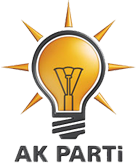 GAZİOSMANPAŞA KADIN KOLLARI  TANITIM VE MEDYA BİRİM BAŞKANLIĞI STRATEJİK PLANI Tanıtım ve Medya Birim Başkanlığı olarak yapmayı planladığım faaliyetler ve öngörülen çalışmalar aşağıda belirtildiği gibi sıralanmıştır.Fotoğraf ve Video Çekimi 1 : Kadın kollarımızın  düzenleyeceği tüm faaliyetlerde bir fotoğrafçının hazır bulunması ve video çekimi yapılması            2: Fotoğraf veya Video çeken sorumlunun en net ve uygun     şekilde çekimini gerçekleştirmesi ve can alıcı konuşmaları slayt sunumuna konulması3:Fotoğrafların ve Videoların gün gün çalışmalara göre arşivlenip ayrı bir dosyada tutulması4:  Yapılan ev sohbeti,çay saati, STK açılışlarda çekilen fotoğrafların “Ak Kadın Gop Bülteni” oluşturup çalışmalarımız daha iyi duyurmak ve bir ilki yapmak.     5.İnternet Sitesi; Kadın kolları olarak ses getiren yaptığımız projelerde ulusal ve yerel medya’nın yayınlamasını sağlamak.     6.Kadın kolları olarak bu zamana kadar yerel basınla hiçbir şekilde buluşulmamıştır. Bir ilk  olarak basınla kahvaltıda buluşup ses getirilmesi.Yerelde ve Genelde Çıkan haberlerin Olumlu Ya da Olumsuz olması durumunda yorum ekibinin oluşturulması7.Başkana mesaj bölümü: Günlük olarak kontrol edilmesi ve gelen mesajlara ivedi cevap verilmesi8.Her mahalleye sitemizde bir sayfa açılarak veya link verilerek o mahallenin kendi yaptığı çalışmaların kontrolü  altında yayınlanması   9.Önemli Günler ve haftalarda facebook ve twitter yayınlamak ve başkan adına duyuru yapıp mesaj yayınlamak.10.Facebook ve twitter sayfalarının birbiri ile bağlantılı olarak eş zamanlı çalıştırılması icra edilen tüm programların ve çalışmaların Facebook ve twitter üzerinden duyurunsun yapılması11. Özellikle Facebook ve twitter haber girişlerini sitemizin üzerinden gerçekleştirerek sitemizin de okunur tıklanır hale gelmesinin sağlanması.12. İnternet sitemizin, facebook ve twitter sayfalarımızın reklamını pankartlarla yaparak sayfalarımızın tanınmasının sağlanması         13. İlçemizde bulunan Diğer Siyasi Partilerin tanıtım ve faaliyetlerinin takip edilmesi.             Pankart,Afiş,Broşür,Tebrik ve Taziye Kartları14 : Önemli gün ve haftalarda pankartların, broşürlerin,tebrik ve taziye kartlarının takibinin yapılması15: Pankartların ve Afişlerin asıldığı yerlerin tespitini yapıp tekrar gözden geçirilmesi ve en uygun yerlerin yeniden tespitinin yapılması16. Önemli gün ve haftaların günlük olarak çıkarılması ve yıl yıl bir pano yapılarak ilçeye asılması ve broşür yapılarak mahalle teşkilatlarımıza bilgilendirme amaçlı gönderilmesi17. Taziye ve Tebrik kartlarının takibi yapılıp gerekli birime ulaştırılması18. 18 yaşına girmiş her gencimizin doğum gününü kutlamak amacıyla tebrik kartı göndermek veya önceden belirlenen gençlerimizden bazılarını ziyaret etmek    19. Başkanlık Sistemini Mahallelerimize anlatımı ve üyelerimize aktarımının sağlanması    20. Hatibe grupları ile ev ziyaretleri yaparak ihtiyaçlarını ve isteklerini raporlamak ilgili yerlere ulaştırmak.    21. Kutlanacak programlarda büyük bir organizasyon yapıp milletvekili ve halk tarafından sevilen sanatçıları davet edip ağarlamak.  22. Üye çalışmaların da genç seçmenleri bulup ziyaret etmek yada doğum günü kutlama kartı göndermek.  23. Kadınlar Günü Vapur gezintisi ayarlamak ve yılın kadını olarak yönetimimizde çilekeş bayanı seçmek.  24. Sağlıklı yaşam yürüyüşleri duyurusunu  yapıp halkla iç içe olarak dertlerini dinlemek ve daha fazla seçmene ulaşmak.  25. Okuma grubu oluşturmak özellikle genç seçmenlere,yarışma yaparak hem okuma kültürlerinin gelişmesi hemde gece düzenleyerek hediye çeki verilmesi. 26. Dernek ziyaretlerinde kadın kolları ile bir araya gelip kadın sağlık semineri ile bilinçlendirmek ve yapılan çalışmaları duyurmak.AK PARTİ GAZİOSMANPAŞA KADIN KOLLARI TAMITIM VE MEDYA BİRİM BAŞKANLIĞIGÜLSÜM ŞAHİN